Product descriptionDesigned for cutting fibre-cement.ARTICLE NUMBER: 	40066961. Technical characteristics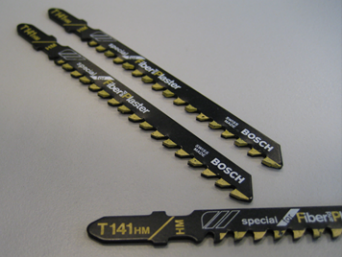 2. PackagingCarbide teeth are designed for long-term use on highly abrasive mineral-based materialsTeeth welded on highly flexible carbon steelLarge tooth spacing (4.3 mm) and long length (100 mm)Per 3 pieces